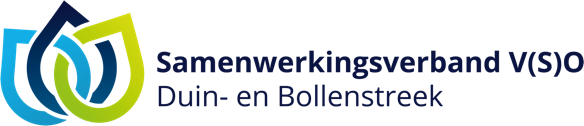 Toestemmingsverklaring Uitvoeren van het didactisch onderzoek en/of intelligentie onderzoek door het Voortgezet Onderwijs om vast te stellen welke ondersteuning de leerling nodig heeft in het Voortgezet Onderwijs.Naam leerling: Woonplaats: Geboortedatum: ToelichtingOm te kijken wat passend is voor uw kind, zijn aanvullende (didactische) toetsen nodig om het taal- en rekenniveau vast te stellen. Er is evt. ook een intelligentietest nodig om te onderzoeken wat uw kind aankan. Het onderzoek wordt afgenomen door de school voor voortgezet onderwijs*. De basisschool heeft uw toestemming nodig om uw kind hiervoor aan te kunnen melden voor het onderzoek en een beoordeling. De Commissie Toelaatbaarheid en Arrangementen van het Samenwerkingsverband V(S)O Duin- en Bollenstreek beoordeelt het aangeleverde dossier en de uitslagen aan de hand van criteria en deelt vervolgens het advies aan de basisschool.(Wij verzoeken u aan te vinken voor welke onderdelen u toestemming geeft.)Er is sprake van slechts één gezaghebbende ouder/verzorgerDe wettelijke vertegenwoordiger(s) van de leerling verklaren met ondertekening tevens dat de inhoud van het aanvraagformulier met hen is besproken. En tevens dat de basisschool hen op de hoogte heeft gebracht van de doelstellingen en werkwijze van de Commissie Toelaatbaarheid en Arrangementen van het Samenwerkingsverband V(S)O Duin- en Bollenstreek. * In het aanvraagformulier kiest de basisschool de vo-school die het onderzoek uitvoert.Meest gestelde vragen:Welke toetsen worden er afgenomen?Er wordt er een Drempelonderzoek afgenomen om het taal- en rekenniveau vast te stellen. En er wordt ook een intelligentieonderzoek (NIO) gedaan om te onderzoeken wat uw kind aankan; cognitieve capaciteiten.Waarom is extra onderzoek nodig? Naast de toetsen die uw kind op de basisschool maakt - voor bijvoorbeeld taal en rekenen – zijn er extra (didactische) toetsen nodig om te bepalen welke type vervolgonderwijs passend is voor uw kind. Er is ook een intelligentietest nodig om te onderzoeken wat uw kind aankan (capaciteiten). Om naar het praktijkonderwijs te gaan gelden wettelijke criteria en is er een toelaatbaarheidsverklaring nodig van het samenwerkingsverband.Wat is het Drempelonderzoek?Het Drempelonderzoek wordt binnen het onderwijs gebruikt als adviesinstrument. Het Drempelonderzoek meet de leerontwikkeling van uw kind voor taal en rekenen. Op een uitslagformulier wordt een niveauscore gegeven per onderdeel. Bij de normering wordt rekening gehouden met de afnamemaand en de (didactische) leeftijd van de leerling.Hoe werkt de afname van het Drempelonderzoek?Het Drempelonderzoek bestaat uit 4 losse onderdelen: woordenschat, spelling, rekenen en begrijpend lezen. Het is daarmee vergelijkbaar met de toetsen die uw kind op de basisschool maakt. In elke onderdeel van het Drempelonderzoek zijn vragen opgenomen die beginnen rond het niveau van een leerling in groep 5 van de basisschool en ook vragen die voor een leerling in groep 8 heel pittig zijn. Bij elk onderdeel is er een uitleg en een oefenopgave. Elk kind krijgt voldoende tijd om de alle opdrachten te maken. De groepsgrootte voor het Drempelonderzoek is maximaal 25 kinderen. In de klas zijn altijd meerdere leerkrachten aanwezig om te ondersteunen. Wat is een NIO?De NIO (Nederlandse Intelligentietest voor Onderwijsniveau) meet het intelligentieniveau van een leerling. geeft een schatting van het intelligentieniveau van een leerling en geeft een schatting van het meest passende onderwijsniveau. De NIO meet dus wat een leerling in huis heeft De NIO geeft aan welk onderwijsniveau een leerling het beste aankan en ondersteunt hiermee het schooladvies.Hoe wordt de NIO afgenomen?Een NIO-afname duurt ongeveer 2 uur en bestaat uit 6 onderdelen. Dit is inclusief de instructie en het bespreken van de voorbeelden. Vóór elk onderdeel wordt namelijk een uitleg gegeven over de bedoeling van dat onderdeel en ook maken de leerlingen een aantal voorbeeldopgaven. De leerlingen mogen dan ook nog vragen stellen. Pas als de vragen zijn beantwoord, begint de afname van het betreffende onderdeel. Het is dus helemaal niet nodig om te oefenen! Een ontspannen, geconcentreerde houding tijdens het maken van de NIO is het beste. De groepsgrootte is maximaal 15 kinderen. De NIO wordt afgenomen en beoordeeld door een bevoegd psycholoog of orthopedagoog.Wordt er bij de NIO rekening gehouden met dyslexie?Leerlingen met een dyslexieverklaring krijgen geen extra tijd voor de afname van de NIO. Wel kunnen zij gebruik maken van een uitvergroot testboekje en antwoordformulieren. Dyslectische leerlingen scoren op de NIO gemiddeld niet slechter dan vergelijkbare niet-dyslectische leerlingen.Hoe en door wie wordt er een advies gegeven?Deskundigen uit de Commissie Arrangementen en Toelaatbaarheid van het Samenwerkingsverband V(S)O Duin- en Bollenstreek bekijken het aangeleverde leerlingdossier van de basisschool, met de uitslagen van het Drempelonderzoek en de NIO. Met al deze informatie samen wordt er een advies over toelaatbaarheid praktijkonderwijs (of leerwegondersteuning in het vmbo) afgegeven. Bij de beoordeling wordt gekeken naar daarvoor wettelijk geldende toelatingscriteria. Als er vragen zijn over het advies, neemt de commissie contact op met de basisschool. Meer informatie leest u hier; https://www.swvduinenbollenstreek.nl/over-ons/cat/ Wanneer en hoe ontvang ik de uitslag van de toetsen en het advies?Dit is in principe binnen zes weken. De uitslagen van de toetsen en het advies daarover wordt aan de basisschool doorgegeven. De school overlegt vervolgens met u en uw kind. Wat zijn de toelatingscriteria voor het praktijkonderwijs?Het praktijkonderwijs heeft de volgende (wettelijke) toelatingscriteria:Capaciteiten: Uw kind heeft een IQ tussen 55 en 80;Leerontwikkeling: Uw kind heeft een leerachterstand van drie jaar of meer op twee van de volgende onderdelen:inzichtelijk rekenen;begrijpend lezen;technisch lezen;spellen.Waarvan één van de onderdelen in elk geval inzichtelijk rekenen of begrijpend lezen moet zijn. Hierbij geven de ouder(s)/verzorger(s) van bovengenoemd kind toestemming voor:Drempelonderzoek:Afname van het Drempelonderzoek (didactisch onderzoek) door het voortgezet onderwijs om vast te stellen welke ondersteuning de leerling nodig heeft.Intelligentieonderzoek (NIO):Afname van een intelligentieonderzoek (NIO) door het voortgezet onderwijs om vast te stellen welke ondersteuning de leerling nodig heeft in het voortgezet onderwijs.Toestemming aan de onderzoeker om de testresultaten en uitslagformulier van het intelligentieonderzoek (NIO) (digitaal) te verstrekken aan:De basisschoolDe vo-school *De Commissie Toelaatbaarheid en Arrangementen van het Samenwerkingsverband (t.b.v. de toetsing aan criteria praktijkonderwijs). Naam gezaghebbende ouder/verzorger 1:Handtekening:Datum:Naam gezaghebbende ouder/verzorger 2:Handtekening:Datum: